Rattray Early Childhood Centre
     Newsletter 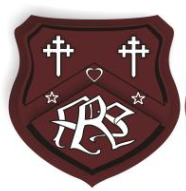 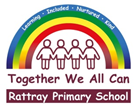 March and April 2023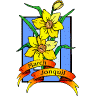 Useful information: 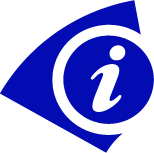 *Rattray Early Childhood Centre telephone number is 01250 871981. Please use this telephone number to inform staff of nursery children’s absences, appointments, etc. Please use the centre’s email address RattrayECC@pkc.gov.uk to contact us with any questions or concerns.*Parent Pay and the School App remain our principle means of communication with parents/carers this session. Please contact our nursery teacher, Miss McCulloch, if you require details on how to access these digital platforms. *Arrangements are now in place to provide children with an excellent transition programme to support them in moving from Nursery into Primary 1. Nursery children have already been using many areas of the school during their sessions at nursery. P6 Buddies have begun visiting nursery children to support the transition process.The children will be visiting the P1 and P1/2 classes with nursery staff. Please note, these groups are not an indication of future classes. These visits will take place within your child’s normal nursery sessions. In addition, children will also be given an opportunity to visit their classes for a longer session towards the end of next term (when the P7 pupils visit Blair High School) and take part in a Teddy Bear’s Picnic.  Further details of this visit/picnic will follow. I am sure the children will make a successful transition to school with the additional visits we are able to undertake. If you have the option to defer your child’s entry into school and are not yet sure, please speak to member of staff before your child embarks on this programme.*Please avoid putting treats and juice bottles in children’s bags as these can cause unnecessary behaviour difficulties. These cannot be consumed in Nursery. Children are provided with healthy snacks and water is available daily in line with current national and local guidance.*Please do not allow children to bring toys to Nursery as these can be broken, lost or can cause unnecessary behaviour difficulties. Any child requiring a toy as a transition object should have this agreed with Mrs. Ritchie or Miss McCulloch.*Please ensure that children bring coats and footwear to Nursery to enable them to continue to take part in outdoor play daily.This month We Are Learning To  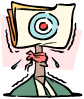  (W.A.L.T.):*Learn about characters and events in stories.*Identify and create different patterns.*Count a given number of objects accurately.*Count on and back using practical materials (beginning to understand addition and subtraction).*Develop my independence skills e.g., dressing myself.*Throw and catch a ball.*Experiment with a range of tools including scissors, knives, forks, and spoons.Dates for your diary: 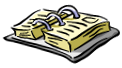 (Please note these dates are provisional and may be subject to change. Other dates may also be added.)*Thursday 23rd March:Parents and carers are invited to participate in a Spring Stay and Play session with their children from 1.30pm-2.30pm. There will be a selection of experiences on offer both indoors and out for you to participate in with your children.*Friday 31st MarchNursery closes today for the Easter holidays for all term time children and will re-open on Monday 17th April.Nursery will be open week commencing 3rd April for all 45-week and 50-week children. Nursery will be open week commencing 10th April for all 50-week children. And finally, … A big thank you to all those members of our community who have helped Nursery this term in any way.donating clothes children have grown out ofpurchasing new resources volunteering to tidy the nursery garden.Our children really benefit from and appreciate your continued support.The Nursery Team,March/April 2023.